临县乡镇人民政府行政职权运行廉政风险防控图1.防汛遇到阻拦和拖延时组织强制实施廉政风险防控图（行政强制）2.组织开展动物疫病强制免疫工作责任廉政风险防控图（行政强制）3.地质灾害险情情况紧急的强行组织避灾疏散廉政风险防控图（行政强制）受委托征收社会抚养费廉政风险防控图（行政征收）5.对生活确有困难残疾人的救助廉政风险防控图（行政给付）6.就业援助廉政风险防控图（行政给付）7.符合条件的抚恤优待对象的优待办理（行政给付）组织实施老年人救济廉政风险防控图（行政给付）9.个人之间、个人与单位之间发生的林木所有权和林地使用权争议裁决廉政风险防控图（行政裁决）劳动者从事个体经营或灵活就业的就业登记廉政风险防控图（行政确认）11.兵役登记风险防控图（其他权力）                              会议部署阶段     风险点                              组织实施阶段                           集中扫尾检查阶段   风险点              填发《兵役登记证》阶段     风险点生育服务登记廉政风险防控图（行政确认）渔业工作奖励（行政奖励类）14.对在残疾人就业工作中作出显著成绩的单位和个人给予表彰和奖励廉政风险防控图（行政奖励）15.森林保护工作奖励廉政风险防控图（行政奖励）16.土地管理工作奖励廉政风险防控图（行政奖励类）农村土地承包经营纠纷调解和仲裁廉政风险防控图（行政调解）18.农村土地承包经营权流转争议调解廉政风险防控图（行政调解）19.对可能影响社会安全事件的矛盾纠纷调解廉政风险防控图（行政调解）企业劳动争议调解廉政防控风险图（行政调解）21侵害个人在农村集体经济组织中享有权益的调解廉政风险防控图（行政调解）22.对实行家庭承包方式的农村土地承包经营权颁证的审核廉政风险防控图（其他权利）23.对实行招标、拍卖、公开协商等方式的农村土地承包经营权颁证的审核流程图（其他权利）换发、补发农村土地承包经营权证审核廉政风险防控图（其他权利）25.乡（镇）村公共设施、公益事业建设用地审核廉政风险防控图（其他权利）26.农村居民住宅用地审核廉政风险防控图（其他权利）27.自留山和个人承包集体林木的采伐许可审核转报的廉政风险防控图（其他权利类）土地承包经营期内承包土地调整批准（其他权力）农民集体所有的土地由本集体经济组织以外的单位或者个人承包经营批准（其他权力）30、乡、村庄规划区内乡镇企业、乡（镇）村公共设施、公益事业建设规划许可初审（其他权力）31.村民在村庄、集镇规划区内建住宅申请的审核（其他权力）32、因自然灾害受损的居民住房恢复重建补助对象的审核（其他权力）33、农村五保对象入敬老院批准（其他权力）34、受理进入光荣院集中供养申请（其他权力）社会救助对象审核（其他权力）36、农村设置公益性墓地审核（其他权力）再生子女审批廉政风险防控图（其他权力）38.新建改建乡道用地审批廉政防控风险图（其他权力）39.享受城市居民最低生活保障待遇审核廉政风险防控图（其他权力）40.种苗造林补贴费的受委托给付审核廉政风险防控图（其他权力）41.基本农田保护管理廉政风险防控图（其他权力）42.安置补助费使用情况监督廉政风险防控图（其他权力）43.对未按规划审批程序批准而取得建设用地的责令退回审核廉政风险防控图（其他权力）消防安全监督检查廉政风险防控图（其他权力）45.群众性消防工作指导监督廉政风险防控图（其他权力）46.畜禽养殖环境污染行为的监督检查廉政风险防控图（其他权力）47.农业环境和自然生态环境监督管理廉政风险防控图	风       风险点	                防控措施	风险点                         防控措施	风险点                         防控措施	风险点                        防控措施	风险点                          防控措施                风险点                          防控措施风险点48.行政区域内生产经营单位安全生产状况监督管廉政风险防控图49.生产经营单位排查治理事故隐患工作监督管理廉政风险防控图50、民兵工作的组织和监督廉政风险防控图	风险点	防控措施	风险点	防控措施	风险点	防控措施	风险点	防控措施风险点	防控措施计划生育工作监督检查廉政风险防控图	风险点                              防控措施	风险点                              防控措施	风险点                               防控措施风险点	风险点                               防控措施（52）其他权力类-内河交通安全管理（53）其他权力-宗教事务管理54.农民负担监督管理廉政风险防控图	风险点	防控措施	风险点	防控措施	风险点	防控措施55.对强迫农民以资代劳的责令改正监督管理廉政风险防控图	风险点	防控措施          发现问题	风险点	防控措施	风险点	防控风险如不改正对不满16周岁的未成年人的父母或者其他监护人允许其被用人单位非法招用的批评教育廉政风险防控图	风险点                             防控措施	风险点                            防控措施	风险点                             防控措施57.对未如实提供流动人口信息的责令改正廉政风险防控图（其他权力）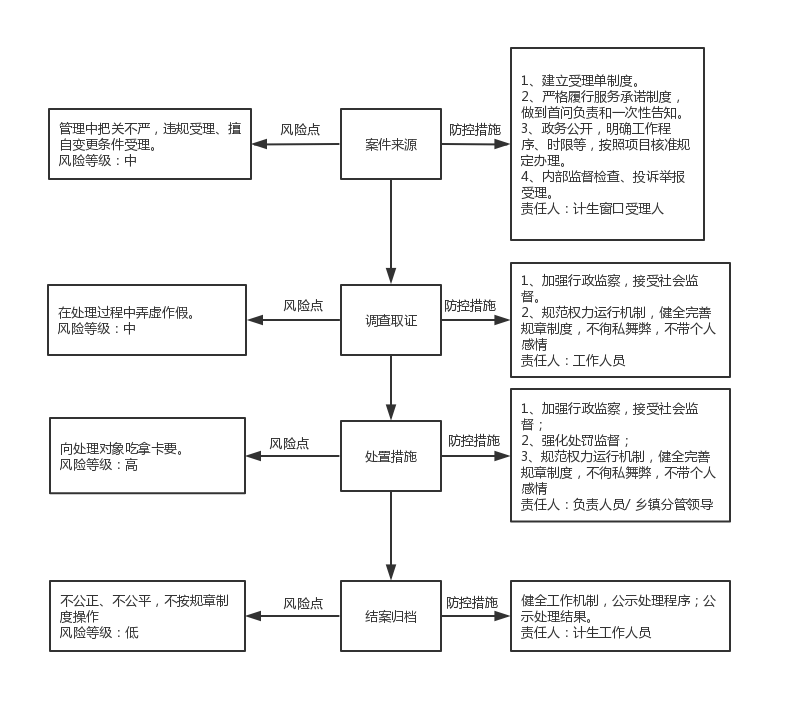 58.对五保供养服务不符合要求的责令限期改正及终止供养服务协议廉政风险防控图（其他权力）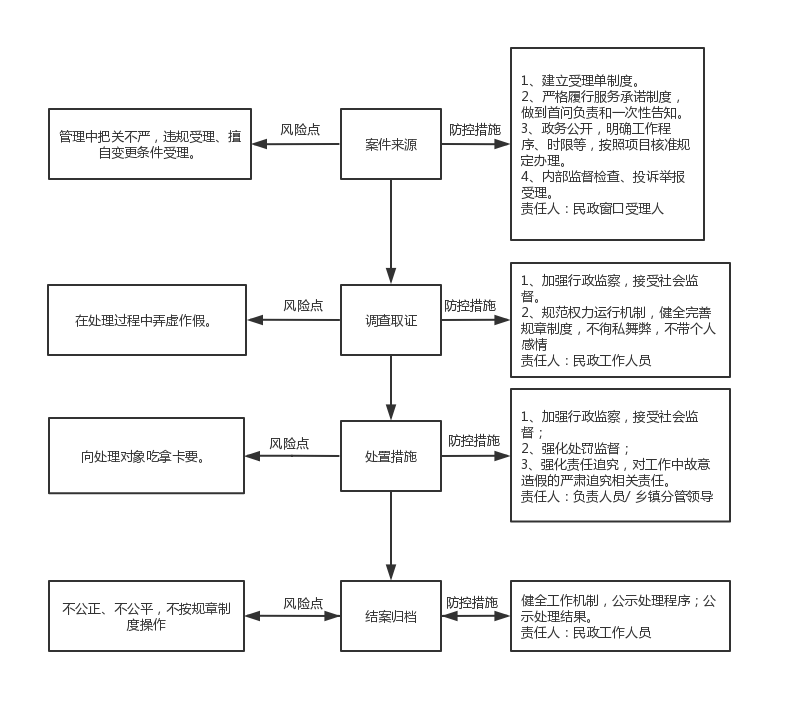 59.对未送适龄儿童、少年入学接受义务教育的,给予批评教育、责令限期改正廉政风险防控图（其他权力）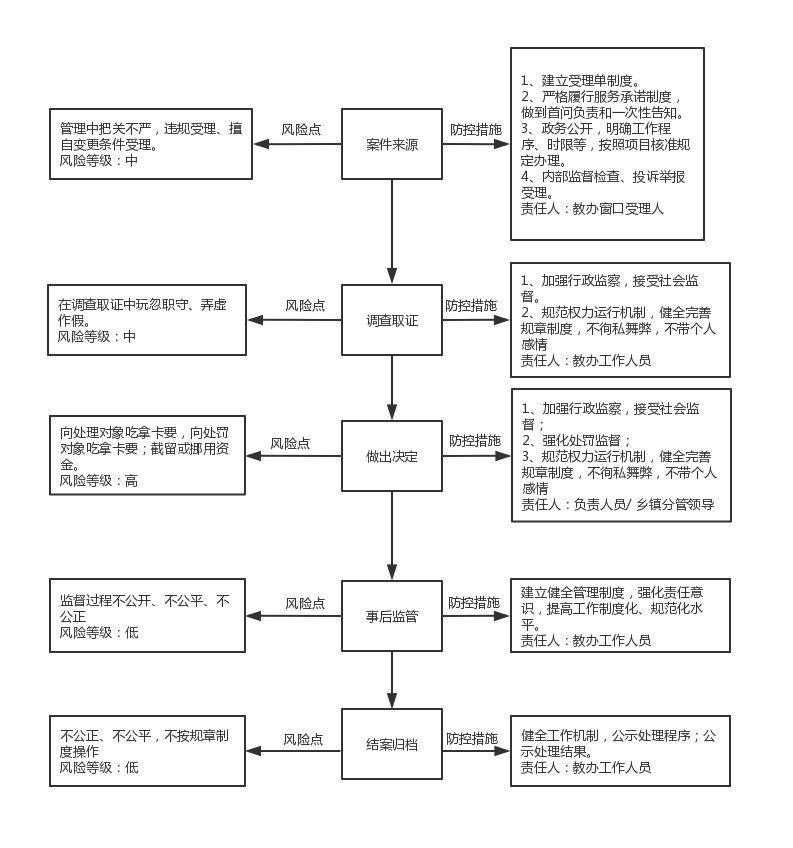 60.侵占、破坏学校体育场地、器材设备的责令改正廉政风险防控图（其他权力）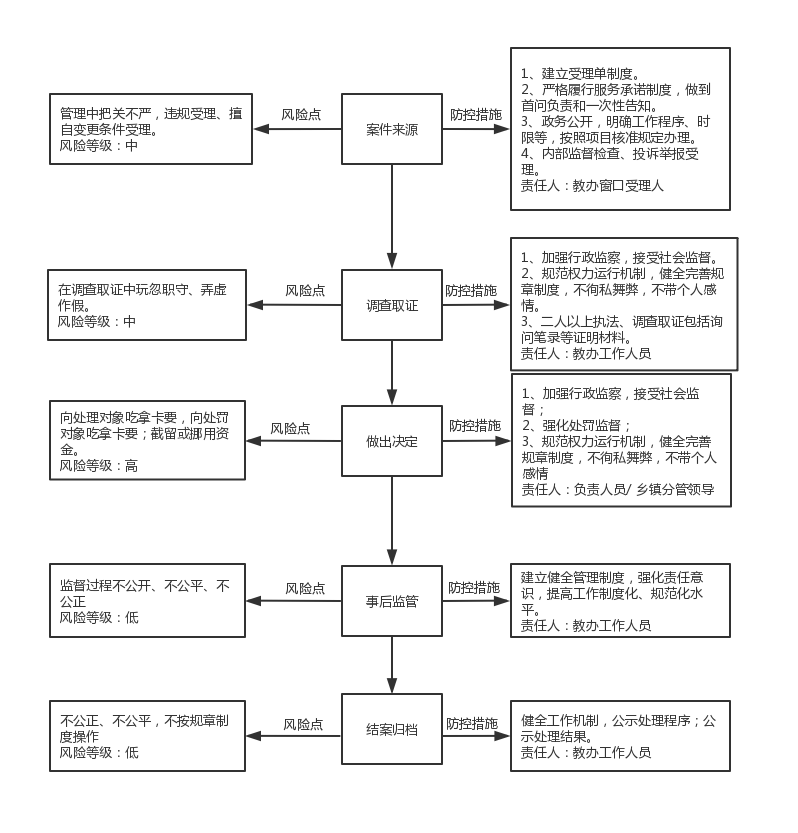 61..对已登记应征公民的体格检查和相关审查廉政风险防控图（其他权力）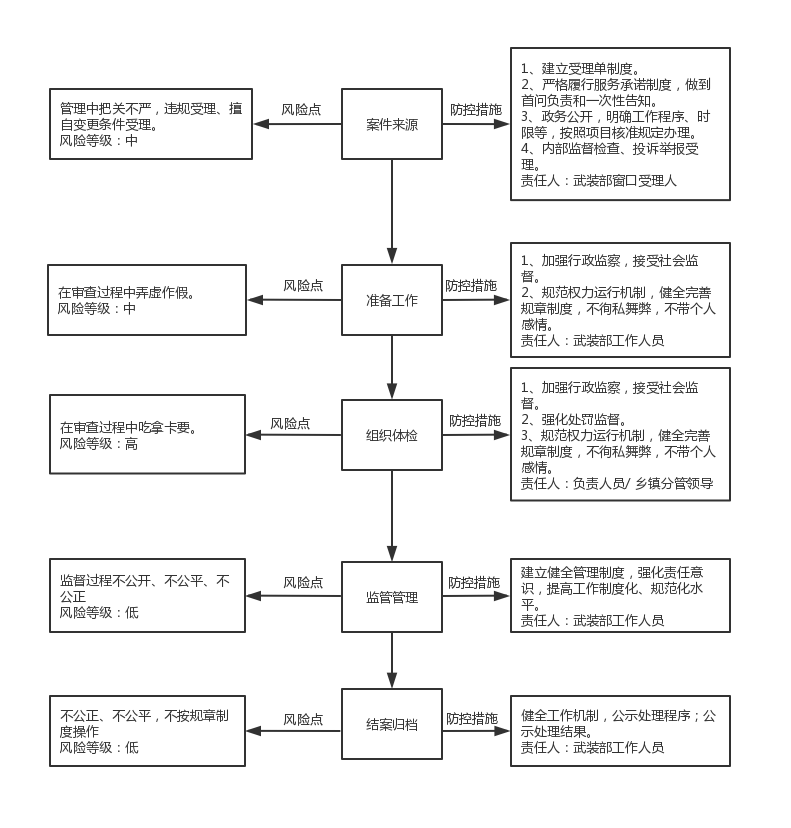 62.乡镇渡口渡船安全管理、监督检查及事故应急处理廉政风险防控图（其他权力）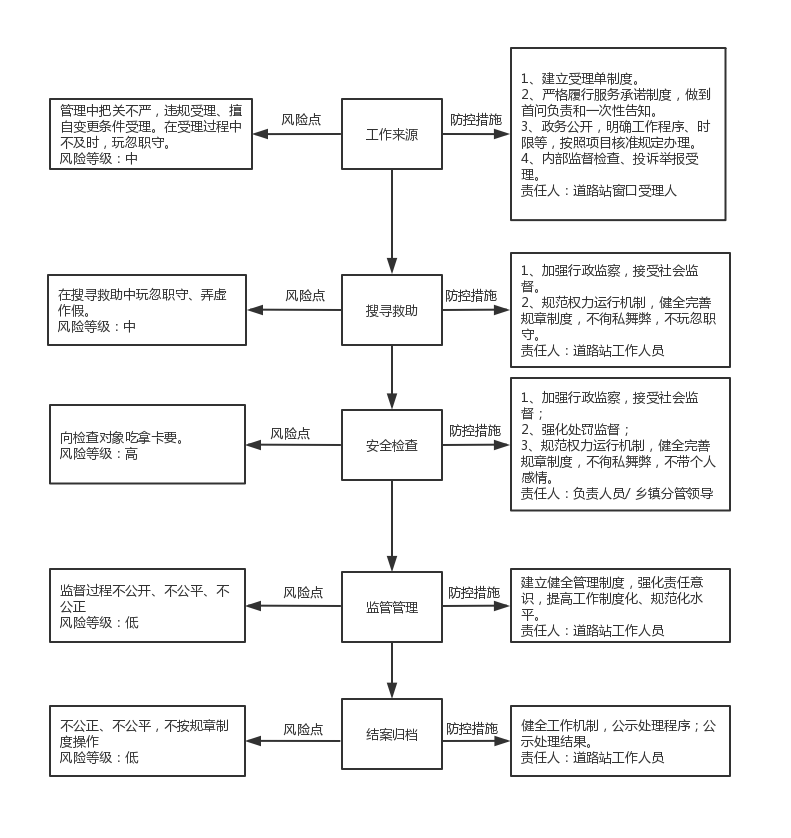 学校周边秩序维护廉政风险防控图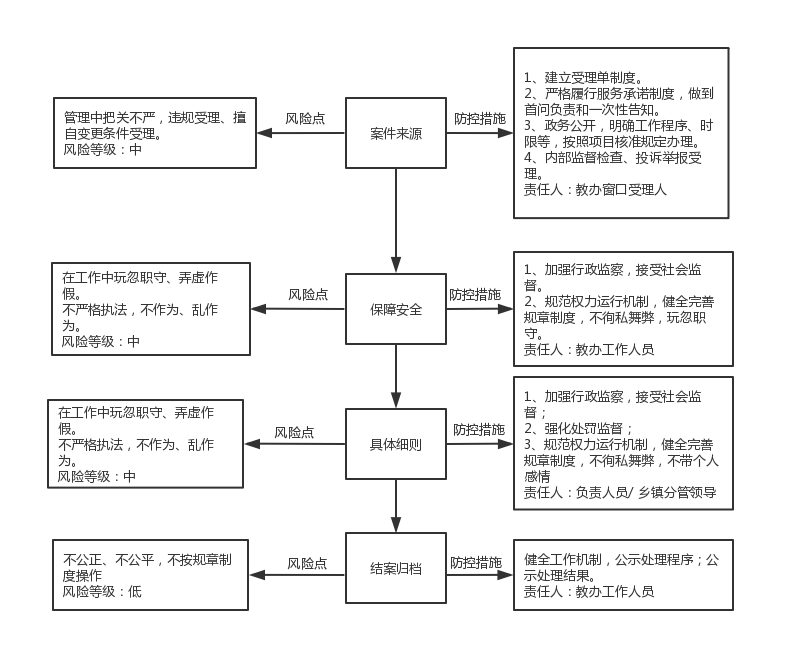 （其他权力）64.土地利用总体规划编制廉政风险防控图（其他权力）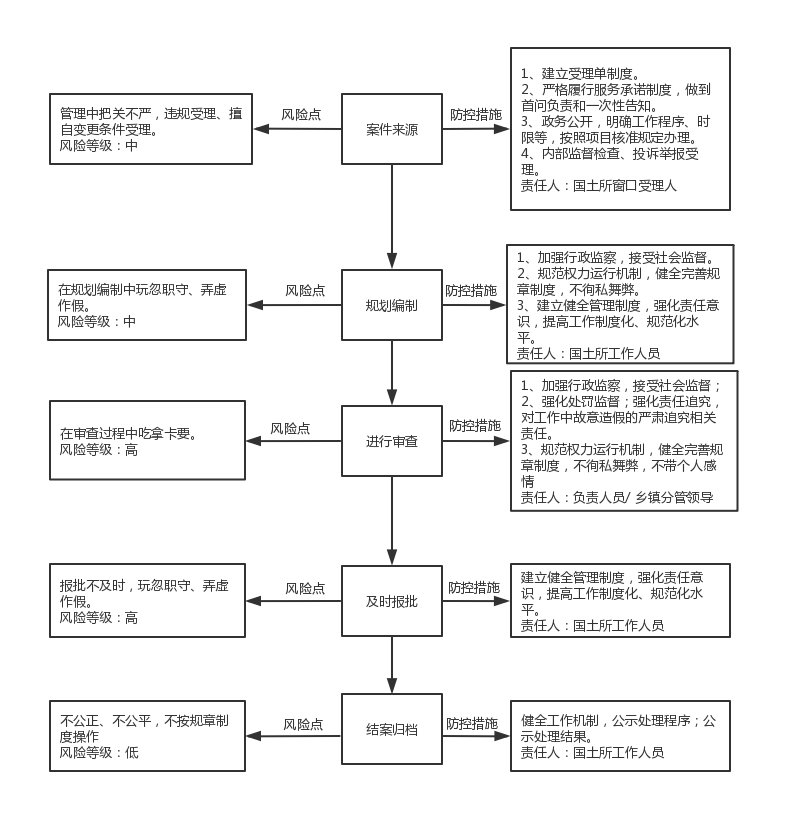 65.控制性详细规划编制廉政风险防控图（其他权力）66重要地块的修建性详细规划编制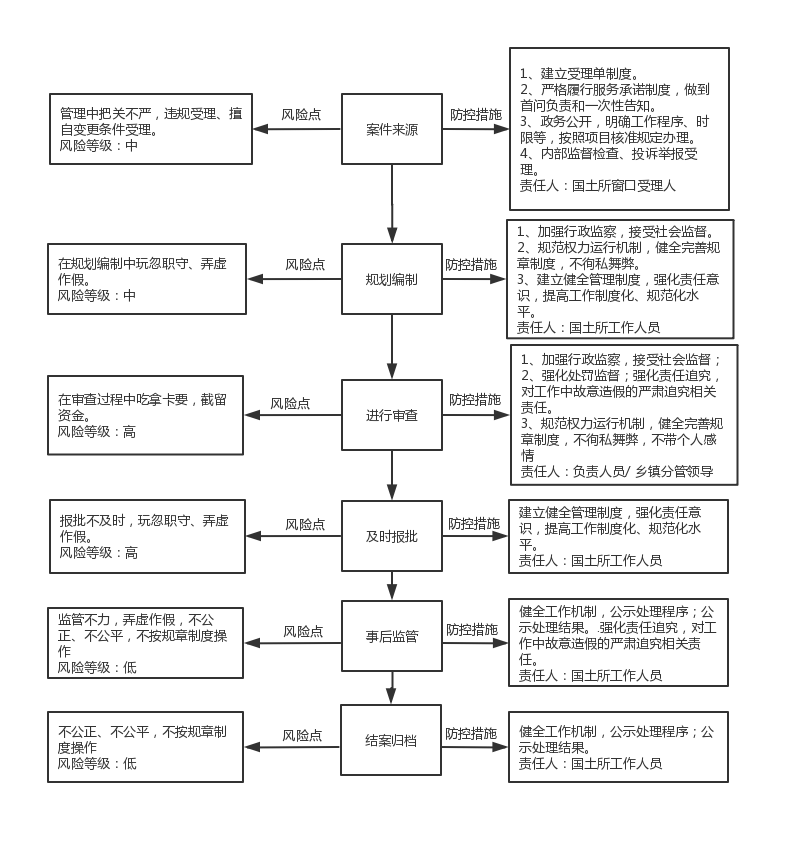 廉政风险防控图（其他权力）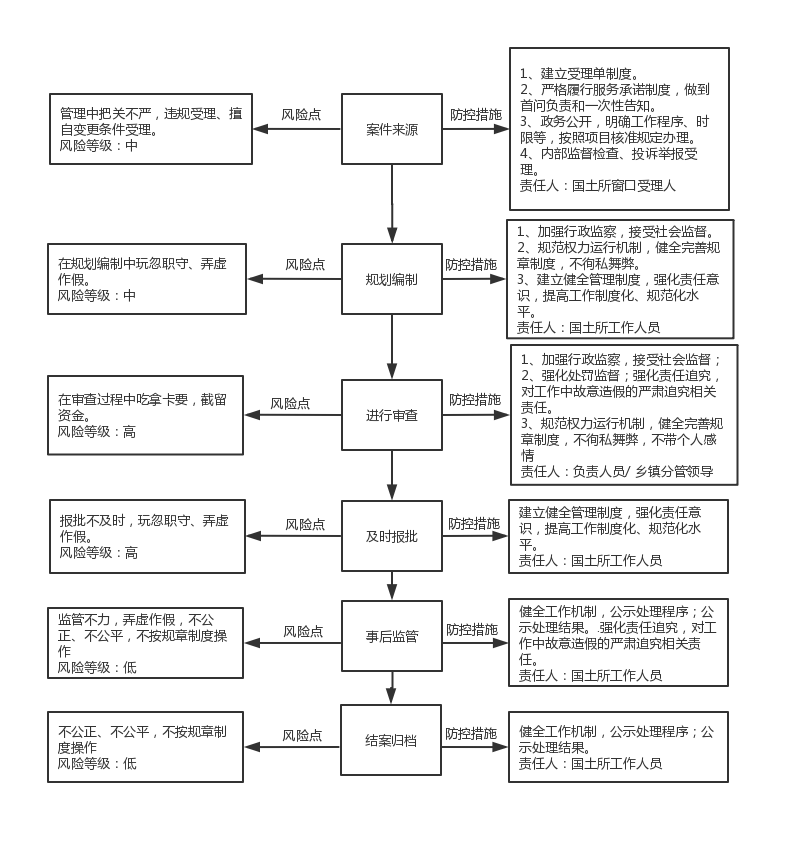 67.乡镇总体规划编制廉政风险防控图（其他权力）68.辖区内近期建设规划规制定、修改廉政风险防控图（其他权力）69.村庄、集镇规划的编制及公布廉政风险防控图     （其他权力）70.编制乡道规划及规划修改方案廉政风险防控图（其他权力）71.制定植树造林规划廉政风险防控图（其他权力）72.组织实施土地整理廉政风险防控图（其他权力）73.乡道的建设、养护、管理廉政风险防控图（其他权力）74.森林火灾的预防、调查核实、扑救及验收廉政风险防控图（其他权力）紧急防汛期组织动员抗洪抢险廉政风险防控图（其他权力）紧急抗洪抢险发生洪涝灾害后的救灾减灾廉政风险防控图（其他权力）发生洪涝灾害后77.洪水威胁群众安全时的组织撤离廉政风险防控图（其他权力）组织人员调集物资支援灭火廉政风险防控图（其他权力）按照地震应急预案，做好信息公告、应急防范和抢险救灾准备廉政风险防控图（其他权力）80.地震灾情后组织抢险及提供救助廉政风险防控图（其他权力）81.组织开展地震应急知识的宣传普及活动和必要的地震应急救援演练廉政风险防控图（其他权力）加强地质灾害险情的巡回检查，发现险情及时处理和报告廉政风险防控图（其他权力）83.发生三类疫情时组织防治和净化廉政风险防控图（其他权力）重大动物疫情应急处理廉政风险防控图（其他权力）85.发生重大动物疫情时紧急调集征用廉政风险防控图（其他权力）86.协助采取预防控制措施控制传染病疫情廉政风险防控图（其他权力）87.采取预防控制措施防止艾滋病的传播廉政风险防控流程图（其他权力）88.开展突发水污染事故的应急准备、应急处置和事后恢复廉政风险防控图（其他权力）89.生产安全事故救援廉政防控流程图（其他权力）90.安全监督和特大安全事故防范廉政防控流程图（其他权力）91.农产品质量安全事故处理廉政风险防控图（其他权力）92.辖区内养犬管理及狂犬、野犬捕杀廉政风险防控图（其他权力）93.协助建设和改造公共卫生设施廉政风险防控图（其他权力）协助开展红色文化遗址的保护利用廉政风险防控流程图（其他权力）95.社区禁毒廉政风险防控图（其他权力）96.村规民约、自治章程及居民公约备案廉政风险防控图（其他权力）